Minutes of the meeting of the Allotments Committee held via Zoom on Wednesday 31st March 2021 at 7.00pmA.034.03.21 – A.039.03.21Present:	Councillors W Hesselgrave (Chairman), G Hesselgrave, G Ibbotson, B Short and D White.In attendance:	Tracy Harper (Assistant Clerk) and Jenny Hoodless (Clerk).Apologies for absence:	Councillors M Harrington-James and P Milne, Tina Jenner (Allotment Supervisor).Declarations of Interest.      There were no declarations of interest.A.034.03.21      The Cemetery and Allotments Committee Minutes of 9th September 2020 were approved,                           with one amendment, Cllr B Short was in attendance, these will be signed at a later date (Covid-19).A.035.03.21      Matters arising - Allotments:   CA.24.03.20 – Fallen tree onto a Bovis home.  The insurance claim is still being processed.  CA.25.03.30 – 5 Oak Tree TPO’s along the boundary of Horselunges.  Wealden District   Council refused placing TPO’s on the 5 trees, however, the planning consent for 10 flats   places protections on the trees and their root systems.A036.03.21	Union Corner Allotments Update		Allotments Supervisor Report:There are now 40 names on the waiting list. It should be noted that the names longest on the list only joined in 2019 and there are 9 of those, there are 6 plots available this year, so that will remove most of those 9, especially if some on the list no longer require a plot.  The rest, apart from 3, all joined in 2020, so none have been on the list for long. It is made clear to them, when they apply, how long the wait will be. If the address falls within the Hailsham boundaries, but still close to Union Corner, I point them in the direction of Hailsham Town Council and advise them to join their list as well. If their address is way too far away from Union Corner, I apologise, and tell them they cannot join our list. So, this means that I have kept the applicants as close to Hellingly as possible, if they are not actually in Hellingly.Now that restrictions have been lifted, allowing people to meet outside, I shall be contacting people on the list so that the vacant plots can be allocated.  There has been lots of activity on the plots, by those able to get on them, although some of them are still way too wet to do a lot. Let us hope that the dry weather continues, and more progress can be made.	Tina Jenner – Allotments SupervisorA.037.03.21	The Committee agreed to not ask holder of plot 14-2 to remove the weed suppressant covering part of the plot up to the hedgerow.A.038.03.21	A resident had request tree works to be carried out on a property backing on to the allotments.  The Clerk referred the resident to the Parish Council’s Tree Policy that states ‘The Parish Council will not carry out tree maintenance if any of the following applies: Pruning due to overhanging property.  A.039.03.21	Roebuck Park Allotments UpdateThe Allotment Gardens at Roebuck Park OPENED on 1st March 2021, with 25 plot holders being allocated their piece land.  Digging started almost straight away, with all plots being worked on.  The Community spirt is in full swing with ideas and plans including the children’s plans of what they wish to grow.Cllr White suggested installing Pressure Taps to the standpipes so they cannot be left running.  The Clerk will contact the contractors for a quotation to install.Meeting closed at 7.30pm.Tracy HarperClerk to the Committee                                                                                               31st March 2021These are a true and accurate of the meeting.Signed:                                                                                       Date:Cllr Bryan Hesselgrave - Chairman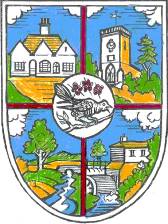 THE PARISH COUNCIL OF HELLINGLYThe Hellingly Community Hub, The Drive, Hellingly, East Sussex, BN27 4EPTel: 01323 449415e-mail: assistantclerkadmin@hellingly-pc.org.ukWebsite: www.hellingly-pc.org.uk